UKEPLAN  2. klasse  uke: 40  		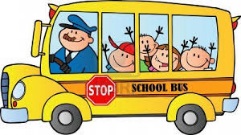 MandagTirsdagOnsdag Torsdag Fredag 1Norsk NorskSamfunnsfagNorskFRI2Matte  Matte Gym 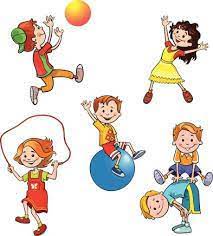 NorskFRI3Engelsk KRLENorskMattelunsjlunsjKort lunsjlunsj4KRLE Kunst og håndverk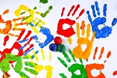 Musikk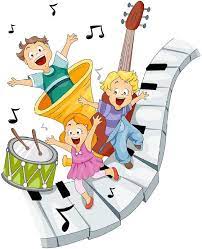       GYM___________5       Ipad-timeKunst og håndverk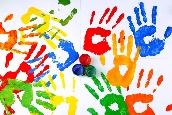 Skolen slutter 12.00TEMA ___________6LeketimePraktisk matteSkolen slutter 12.00TEMA___________Skolen slutter 14.00Skolen slutter 14.00Skolen slutter 12.00Skolen slutter 14.00skolen slutter 14.00Lekse til tirsdagLekse til onsdagLekse til torsdagLekse til fredagNorsk: les den teksten du klarer på s. 56-57 Matte: Gjør side 24 i Multi ØvebokEngelsk: (kan gjøres i løpet av uka) – Se på s.24-25 i Explore. Øv på å lese/si ordene som står i de hvite rutene. Norsk: Skriv i skriveboka d 3 setninger om hva du liker å gjøre.Matte: gjør s.25 i Multi ØvebokNorsk: Les teksten du klarer på s. 60-61Matte: Gjør s.26 i Multi ØvebokBeskjedtilhjemmet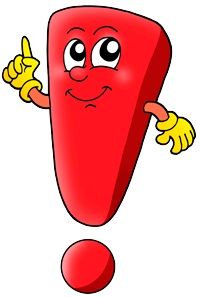 Hei!Denne uka samler jeg inn leksebøkene på torsdag – husk å sende de med i sekken da!Dersom dere ønsker å snakke med meg kan jeg nås på mobil 47382583.Hilsen Chanette Mål for uka:Naturfag/ samfunnsfag:Jeg har snakket om ulike følelser.Jeg vet at jeg har ulike sanser.Krle:Jeg har hørt historien om Noas ark.Matematikk:Jeg har lært at man kan regne / telle ved hjelp av perlesnor og tallinjer, og har øvd på dette.Norsk:Jeg vet hva lyd er (en bevegelse vi kan høre med ørene), og kan assosiere omkring hva eller hvem som kan lage lyd, og at lyder kan være svært forskjellige. Engelsk:Jeg kan forstå og bruke ord for kjæledyr og familiemedlemmer ( se s. 16-17 i Explore)Sosiale ferdigheter:Lag et hyggelig kort til en elev i en annen klasse.